Муниципальное бюджетное общеобразовательное учреждение«СОШ №6 им.А.А. Тамбиева с. Первомайское»ПРИКАЗ31 августа 2023 г.                                                                                    №  91/1«Об организации работы в 2023/2024г. учебном году по реализации Профориентационного минимума в МБОУ «СОШ № 6 им.А.А.Тамбиева с.Первомайское»Во исполнении п. 1 ч. Vl протокола совещания в формате видеоконференцсвязи с руководителями органов исполнительной власти субъектов Российской Федерации, осуществляющих государственное управление в сфере образования от 07.06.2023 № ДО-5-69/05  приказа Министра образования и науки Карачаево-Черкесской Республики от 27.07.2023г. № 672 «Об организации работы в 2023/2024г. учебном году по реализации Профориентационного минимума в общеобразовательных организациях подведомственных Министерству образования и науки Карачаево-Черкесской республики, приказ Управления образования администрации Малокарачаевского муниципального района от 06.09.2023 г. № 116 «О реализации мероприятий профориентациоиного минимума в общеобразовательных организациях Малокарачаевского муниципального района»,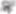 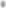 ПРИКАЗЫВАЮ:1. Назначить ответственным за координацию внедрения Профориентационного минимума в МБОУ «СОШ № 6 им.А.А.Тамбиева с.Первомайское» заместителя директора по ВР Каракетову А.М.2. Разработать локальные акты «Об организации работы в 2023/2024г. учебном году по реализации Профориентационного минимума в учреждении» - ответственный зам. директора по ВР3. Назначить ответственными за реализацию проекта «Билет в будущее»  - Дотдаеву Р.И.-учителя иностранных языков, классного руководителя 7 «Б» класса- Коркмазову Ф.А-Ю.- учителя математики, классного руководителя 6 «А» класса- Салпагарову М.М.- учителя иностранных языков, классного руководителя 8 «Б» класса- Хутову Ф.М.-учителя русского языка и литературы, классного руководителя 9 «А» класса- Нагаеву Т.Г.-учителя математики, классного руководителя 10 «Б» класса4. Ответственному за ведение сайта организации, учителю информатики Боташеву К.С.-Х. - разместить на официальном сайте локальные акты «Об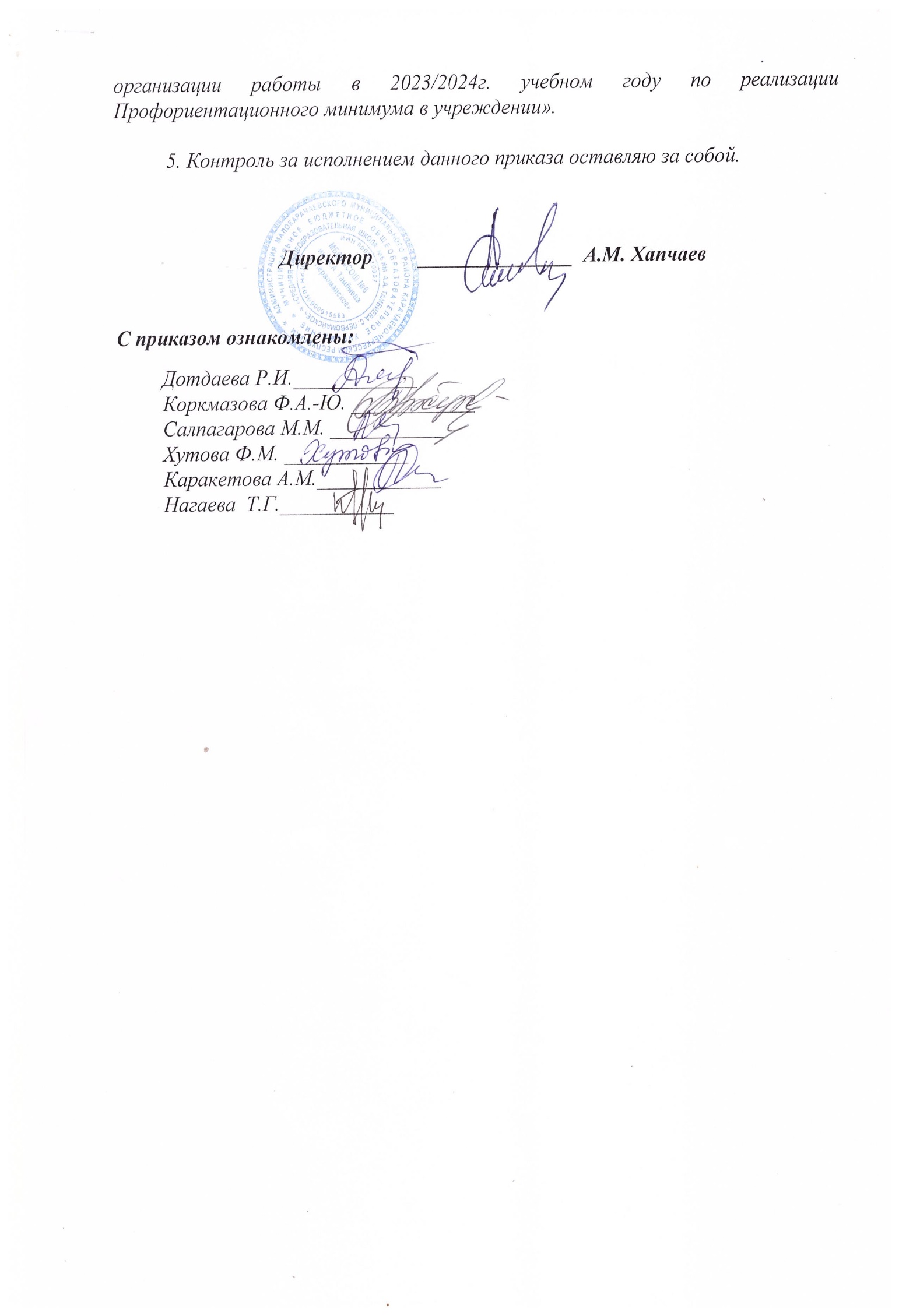 